Команда:_________________Фамилия, имя участника____________________________ТЕСТОВЫЕ ЗАДАНИЯ (1 вариант)Заполните таблицу (10 баллов, по одному баллу за каждый правильный ответ)№Наименование знакаУсловное обозначениеГрунтовая дорога, проселочная дорогаБуддийские храмыГазгольдерыПещераТрегапунктДом лесникаЛинии передач на бетонных опорахГораКладбища Непроходимые болотаУстройство автомата Калашникова1.Ствол, со ствольной коробкой, прицельным приспособлением и прикладом.2. Газовая трубка со ствольной накладкой.3. Цевье.4. Дульный тормоз- компенсатор.5. Затворная рама с газовым поршнем.6. Затвор.7. Возвратный механизм. 8. Крышка ствольной коробки.9. Магазин. Назначение автомата КалашниковаДля уничтожения живой силы и огневых средств противника.Порядок неполной разборки АК-741.Отделить магазин.2.Снять с предохранителя.3.Отвести затворную раму назад и убедиться в отсутствии патрона в патроннике.4.Вынуть пенал с принадлежностями.5.Отделить шомпол.6.Отделить дульный тормоз-компенсатор.7.Отделить крышку ствольной коробки.8.Вынуть возвратный механизм.9.Вынуть затворную раму с газовым поршнем и затвором.10.Отделить затвор от затворной рамы.11.Снять газовую трубку со ствольной накладкой.Меры безопасности при проведении стрельб- стрельба производится в тире или на войсковом стрельбище.- лица не изучившие меры безопасности при стрельбе, условия выполнения стрельб к стрельбе не допускаются.- заряжание оружия и производство выстрела разрешается только на огневом рубеже по команде руководителя стрельбы.- запрещается стрельба из неисправного оружия, наводить оружие в том числе и не заряженное на людей, животных.- производить стрельбу в опасных направлениях.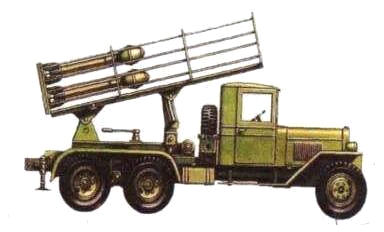 ЗИСБМ-31Т-34БМ-31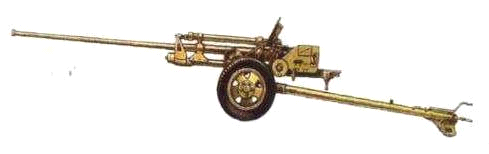 Б-4Д-1ЗИС-2ЗИС-2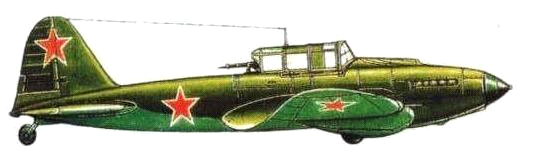 ИЛ-2ИЛ-4ЯК-9ИЛ-2Назовите полного кавалера Ордена Славы, выходца из Закаменского района Бурятии, чей боевой путь начался в сражении под Сталинградом.   Н. Суворов   Б. Дамчеев   А. Коренев   Б. ДамчеевЖенщина,  летчик - истребитель, совершившая воздушный таран, награжденная орденом Красной Звезды. Это ….      Л. Ольховская     Е. Зеленко     В. Пастухова     Е. ЗеленкоГород-герой-высшая степень отличия СССР. Присвоена …. городам в СССР после Великой Отечественной войны 1941-1945 г.г.     14 городам     10 городам     12 городам12 городамПрославленный космонавт, Герой СССР, чья судьба связана с г. Кяхта?Джанибеков;Рукавишников;Титов;Рукавишников;Первыми в годы Великой Отечественной войны звания Героя СССР удостоены …     И.В. Сталин, С.М. Будённый;     П.Т. Харитонов, С.И. Здоровцев;     Г.К. Жуков, К.К. Рокоссовский;     П.Т. Харитонов, С.И. Здоровцев;Кто из воинов Бурятии в годы Великой Отечественной войны повторил подвиг Александра Матросова?     М.И. Максимов;     И.Н. Баторов;     С.Н. Орешков;И.Н. Баторов;Когда была учреждена высшая степень отличия - звание Герой СССР? март 1937 г.;апрель 1934 г.;июль 1941 г.;апрель 1934 г.;Какой советской боевой наградой удостаивались исключительно лица рядового и сержантского состава, а в авиации офицеры со званием мл. лейтенант?    «орден Красной Звезды»;«орден Славы»;медаль «За Отвагу»;медаль «За Отвагу»;Назовите Уставы Вооружённых Сил РФ 1.Общевоинский устав ВС РФ2.Дисциплинарный устав3.Устав гарнизонной и караульной службы4.Строевой устав5.Устав внутренней службыДопускается ли применение оружия часовым? В каких случаях?- Оружие применяется если лицо приближающееся к посту не выполняет требования часового при приближении и попытки проникновения на охраняемый объект или пост.- Оружие применяется без предупреждения при явном нападении на часового или на охраняемый объект.Какие формы поощрений (взысканий) предусмотрены Дисциплинарным уставом ВС РФ?- благодарность- внеочередное увольнение- почетная грамота- фотография возле знамени части- внеочередной отпуск домой- государственные награды Какие права имеют военнослужащие?Права, обязанности и ответственность военнослужащих. Военнослужащие при исполнении обязанностей военной службы являются представителями государственной власти и находятся под защитой государства. Их жизнь, здоровье, честь и достоинство охраняются законом..В чём клянётся воин, принимая присягу?На верность Родине.Какие требования содержаться в тексте военной присяги?свято соблюдать Конституцию Российской Федерации, строго выполнять требования воинских уставов, приказы командиров и начальников.достойно выполнять воинский долг, мужественно защищать свободу, независимость и конституционный строй России, народ и Отечество.Когда был подписан Указ о создании Вооружённых Сил Российской Федерации?       07.05.1992 г.Назовите воинские подразделения до батальона?- отделение- взвод- рота- батальонСостав суточного наряда в роте.- дежурный по роте- три дневальных по ротеНазовите состав караула- начальник караула- помощник начальника караула- разводящий- часовойСостав комплекта ОЗК - защитный плащ- чулки- перчатки- чехол для чулков- чехол для плащаУстройство ОЗКзащитный плащ ОП-1М;затяжник;петля спинки;рамки стальные;петля для большого пальца руки;закрепки;рамки стальные;центральный шпенек;хлястик;закрепки;держатели плаща;чехол для защитного плаща ОП-1М;чехол для защитных чулок и перчаток;защитные чулки;защитные перчатки Б3-1М.Назначение ОЗКОЗК –  это средство индивидуальной защиты, предназначенное для защиты человека от отравляющих веществ, биологических средств и радиоактивной пыли.Способы надевания ОЗК- в виде накидки- в виде плаща- в виде комбинезонаПорядок надевания ОЗКПоложить ОЗК на землю, оставляя на себе противогаз в походном положении. Достать чулки и перчатки из капюшона плаща. Надеть защитные чулки, застегнуть хлястики, начиная с нижних и завязать обе тесьмы на поясном ремне. Надеть противогаз. Надеть перчатки. Надеть плащ в рукава, накинуть капюшон на голову и застегнуть борта плаща, оставляя противогазовую сумку под плащом. Надеть петли рукавов на большие пальцы кистей рук поверх перчаток. 